Am I ready?How do I apply for an apprenticeship? What apprenticeship am I interested in? What apprenticeship am I interested in? What apprenticeship am I interested in? What apprenticeship am I interested in? What apprenticeship am I interested in? 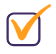 What level is the apprenticeship?What level is the apprenticeship?What level is the apprenticeship?What level is the apprenticeship?What level is the apprenticeship?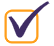 How long is the apprenticeship going to last?How long is the apprenticeship going to last?How long is the apprenticeship going to last?How long is the apprenticeship going to last?How long is the apprenticeship going to last?Where are the vacancies for this apprenticeship?Where are the vacancies for this apprenticeship?Where are the vacancies for this apprenticeship?Where are the vacancies for this apprenticeship?Where are the vacancies for this apprenticeship?Who do I need to speak to at the organisation to find out more?Who do I need to speak to at the organisation to find out more?Who do I need to speak to at the organisation to find out more?Who do I need to speak to at the organisation to find out more?Who do I need to speak to at the organisation to find out more?  Name  Email   Phone number  Phone number PositionRecord of conversation with this personRecord of conversation with this personRecord of conversation with this personRecord of conversation with this personRecord of conversation with this personWhy do I want to do this apprenticeship?Why do I want to do this apprenticeship?Why do I want to do this apprenticeship?Why do I want to do this apprenticeship?Why do I want to do this apprenticeship?Do I have the specified qualification entry requirements?Do I have the specified qualification entry requirements?Do I have the specified qualification entry requirements?Do I have the specified qualification entry requirements?Do I have the specified qualification entry requirements?Do I have the prior experience that is needed?Do I have the prior experience that is needed?Do I have the prior experience that is needed?Do I have the prior experience that is needed?Do I have the prior experience that is needed?  What level English and maths do I have?   What level English and maths do I have?   What level English and maths do I have?   What level English and maths do I have?   What level English and maths do I have?  Can I commit to the working pattern/hours? Can I commit to the working pattern/hours? Can I commit to the working pattern/hours? Can I commit to the working pattern/hours? Can I commit to the working pattern/hours? Outside of working hours, can I commit to the study time required? Outside of working hours, can I commit to the study time required? Outside of working hours, can I commit to the study time required? Outside of working hours, can I commit to the study time required? Outside of working hours, can I commit to the study time required?  Do I know how much I will be paid during the apprenticeship?   Do I know how much I will be paid during the apprenticeship?   Do I know how much I will be paid during the apprenticeship?   Do I know how much I will be paid during the apprenticeship?   Do I know how much I will be paid during the apprenticeship? 